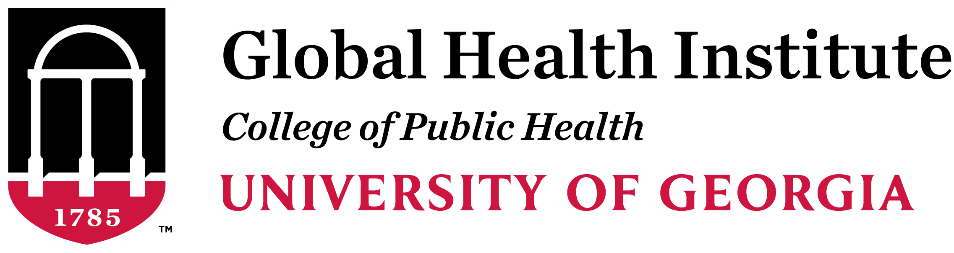 Global Health Intern Time SheetGlobal Health Intern Time SheetGlobal Health Intern Time SheetGlobal Health Intern Time SheetGlobal Health Intern Time SheetGlobal Health Intern Time SheetGlobal Health Intern Time SheetGlobal Health Intern Time SheetGlobal Health Intern Time SheetName:Site: Site: Site: Site: Site: Site: Sem:Sem:Week Ending Date:MTWThFSSuWeek total1.2.3.4.5.6.7.8.9.10.11.12.13.14.15.Student SignatureTotal:Site Supervisor Signature